AnexosAnexo 1: POEMA“SOMOS LOS SIGNOS DE PUNTUACIÓN”- ¡Mi nombre es COMA!Y me debes utilizarRepresento una pausa breveCuando vas a pronunciar.- ¡Y yo soy el PUNTO!mi pausa es mayor¡Si me tomas en cuenta!¡Serás buen lector!-PUNTO y COMA, me llamanMi pausa es mayor que la COMA¡Cuando leas un escrito!¡Esa pausa se asoma!- ¡Mi nombre es DOS PUNTOS!¡Aparte de pausa, algo anuncio!¡Si no tomas en cuenta el consejo!¡Va mal el asunto!- ¡Indico una pausacon tono de voz indeciso!¡Soy el PUNTO SUSPENSIVO!¡Haz la pausa con juicio!-Señalo una cita textualEnfatizo frases y oraciones¡Me llaman COMILLAS!¡Úsenme bien mis amores!Anexo 2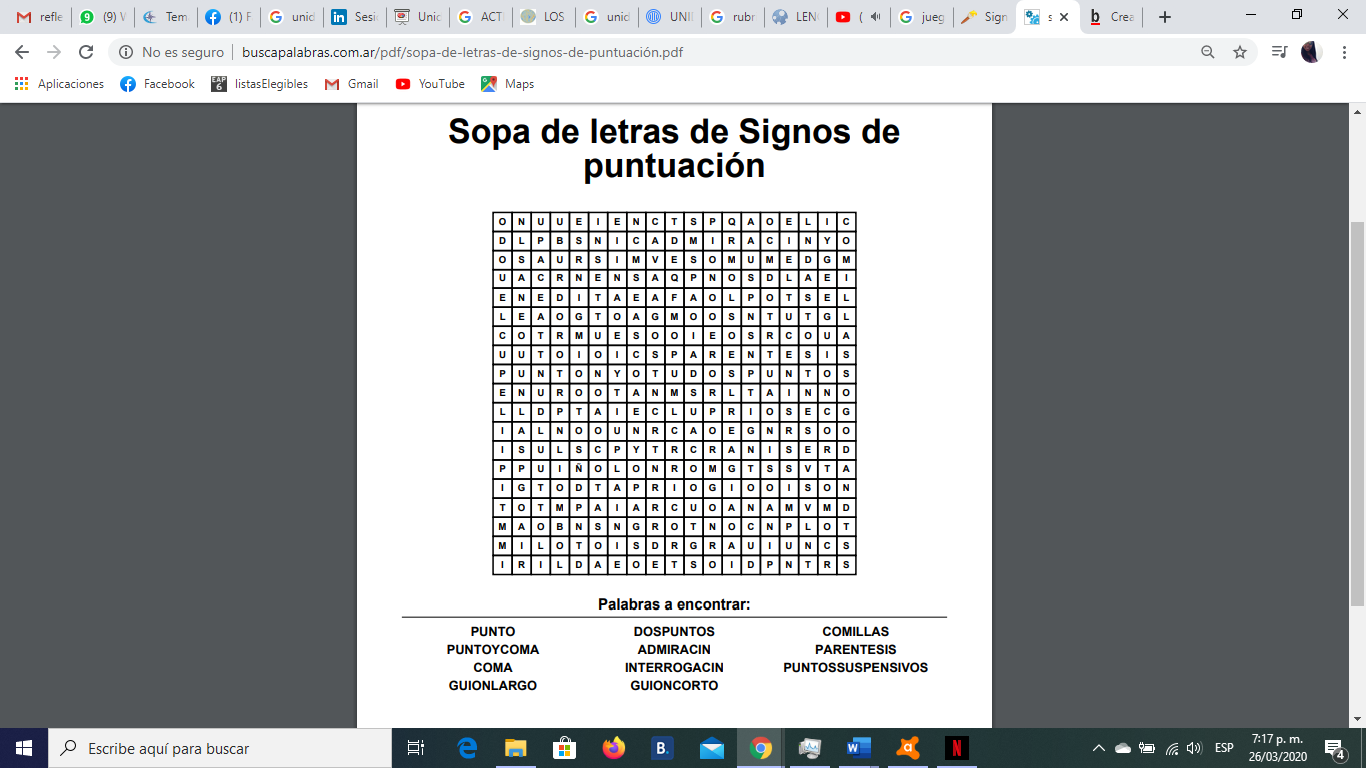 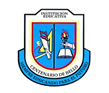 INSTITUCIÓN EDUCATIVA CENTENARIO DE BELLO 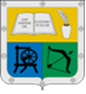 GUIA UNIDAD DIDACTICADATOS GENERALESDATOS GENERALESDATOS GENERALESDATOS GENERALESTítulo: Signos de puntuaciónDocentes Responsables: Luz Helena PosadaDocentes Responsables: Luz Helena PosadaDocentes Responsables: Luz Helena PosadaTema: Reglas GramaticalesDocentes Responsables: Luz Helena PosadaDocentes Responsables: Luz Helena PosadaDocentes Responsables: Luz Helena PosadaAsignaturas: Lengua CastellanaPeríodo:  1                   Semanas: 9 y 10Período:  1                   Semanas: 9 y 10Período:  1                   Semanas: 9 y 10Grado: CuartoGrado: CuartoGrado: CuartoGrado: CuartoDescripción: ¿De qué manera el sistema lingüístico propone las herramientas gramáticas necesarias para formar individuos interlocutores, capaces de producir y comprender significados atendiendo a las exigencias y particularidades que el contexto comunicativo le propone?Descripción: ¿De qué manera el sistema lingüístico propone las herramientas gramáticas necesarias para formar individuos interlocutores, capaces de producir y comprender significados atendiendo a las exigencias y particularidades que el contexto comunicativo le propone?Descripción: ¿De qué manera el sistema lingüístico propone las herramientas gramáticas necesarias para formar individuos interlocutores, capaces de producir y comprender significados atendiendo a las exigencias y particularidades que el contexto comunicativo le propone?Descripción: ¿De qué manera el sistema lingüístico propone las herramientas gramáticas necesarias para formar individuos interlocutores, capaces de producir y comprender significados atendiendo a las exigencias y particularidades que el contexto comunicativo le propone?Estándares:-Reflexiono sobre el funcionamiento de la lengua, en tanto sistema de signos, símbolos y reglas de uso.-Conocer y utilizar apropiadamente los signos de puntuación en distintas manifestaciones comunicativas.Estándares:-Reflexiono sobre el funcionamiento de la lengua, en tanto sistema de signos, símbolos y reglas de uso.-Conocer y utilizar apropiadamente los signos de puntuación en distintas manifestaciones comunicativas.Estándares:-Reflexiono sobre el funcionamiento de la lengua, en tanto sistema de signos, símbolos y reglas de uso.-Conocer y utilizar apropiadamente los signos de puntuación en distintas manifestaciones comunicativas.Estándares:-Reflexiono sobre el funcionamiento de la lengua, en tanto sistema de signos, símbolos y reglas de uso.-Conocer y utilizar apropiadamente los signos de puntuación en distintas manifestaciones comunicativas.Temas: La tilde y la ortografíaTemas: La tilde y la ortografíaTemas: La tilde y la ortografíaTemas: La tilde y la ortografíaCompetencias:Comprensión – Producción –Argumentativa.Indicadores de logro:- Elabora textos orales y escritos aplicando los conocimientos adquiridos sobre puntuación.- Aplica correctamente las pautas referentes a los signos de puntuación (el punto, la coma, el punto y coma, los dos puntos, el guion corto, los exclamativos e interrogativos) en todo escrito.- Emplea signos de puntuación como el punto,la coma, el punto y coma, los dos puntos y lospuntos suspensivos para ordenar los contenidos ygarantizar la cohesión.Indicadores de logro:- Elabora textos orales y escritos aplicando los conocimientos adquiridos sobre puntuación.- Aplica correctamente las pautas referentes a los signos de puntuación (el punto, la coma, el punto y coma, los dos puntos, el guion corto, los exclamativos e interrogativos) en todo escrito.- Emplea signos de puntuación como el punto,la coma, el punto y coma, los dos puntos y lospuntos suspensivos para ordenar los contenidos ygarantizar la cohesión.Indicadores de logro:- Elabora textos orales y escritos aplicando los conocimientos adquiridos sobre puntuación.- Aplica correctamente las pautas referentes a los signos de puntuación (el punto, la coma, el punto y coma, los dos puntos, el guion corto, los exclamativos e interrogativos) en todo escrito.- Emplea signos de puntuación como el punto,la coma, el punto y coma, los dos puntos y lospuntos suspensivos para ordenar los contenidos ygarantizar la cohesión.RECURSOSRECURSOSRECURSOSRECURSOSPrimero, lee detenidamente TODA la guía didáctica. Luego, realiza con dedicación y en orden cada una de las preguntas y ejercicios propuestos. Utiliza todos los recursos que puedan ayudarte a realizar la actividad de forma correcta. Concéntrate en tu guía didáctica y cree en tus conocimientos, recuerda que por medio de tu esfuerzo puedes lograr lo que te propongas.Recursos:Computadores, Tablets, Youtube, videos, buscadores académicos, etc., presentados a continuación:Primero, lee detenidamente TODA la guía didáctica. Luego, realiza con dedicación y en orden cada una de las preguntas y ejercicios propuestos. Utiliza todos los recursos que puedan ayudarte a realizar la actividad de forma correcta. Concéntrate en tu guía didáctica y cree en tus conocimientos, recuerda que por medio de tu esfuerzo puedes lograr lo que te propongas.Recursos:Computadores, Tablets, Youtube, videos, buscadores académicos, etc., presentados a continuación:Primero, lee detenidamente TODA la guía didáctica. Luego, realiza con dedicación y en orden cada una de las preguntas y ejercicios propuestos. Utiliza todos los recursos que puedan ayudarte a realizar la actividad de forma correcta. Concéntrate en tu guía didáctica y cree en tus conocimientos, recuerda que por medio de tu esfuerzo puedes lograr lo que te propongas.Recursos:Computadores, Tablets, Youtube, videos, buscadores académicos, etc., presentados a continuación:Primero, lee detenidamente TODA la guía didáctica. Luego, realiza con dedicación y en orden cada una de las preguntas y ejercicios propuestos. Utiliza todos los recursos que puedan ayudarte a realizar la actividad de forma correcta. Concéntrate en tu guía didáctica y cree en tus conocimientos, recuerda que por medio de tu esfuerzo puedes lograr lo que te propongas.Recursos:Computadores, Tablets, Youtube, videos, buscadores académicos, etc., presentados a continuación:METODOLOGÍAMETODOLOGÍAMETODOLOGÍAMETODOLOGÍAConducta De Entrada:Lectura del poema: “Somos Los Signos De Puntuación” (Anexo 1).Visualización de los siguientes videos para la comprensión de los conceptos más importantes:https://www.youtube.com/watch?v=LtP_UkSj5hohttps://www.youtube.com/watch?v=Qh0N-jSNJzcNota: Si después de ver los videos tienes alguna duda, puedes buscar otras formas para comprender la temática, por ejemplo: páginas web o libros. Conducta De Entrada:Lectura del poema: “Somos Los Signos De Puntuación” (Anexo 1).Visualización de los siguientes videos para la comprensión de los conceptos más importantes:https://www.youtube.com/watch?v=LtP_UkSj5hohttps://www.youtube.com/watch?v=Qh0N-jSNJzcNota: Si después de ver los videos tienes alguna duda, puedes buscar otras formas para comprender la temática, por ejemplo: páginas web o libros. Conducta De Entrada:Lectura del poema: “Somos Los Signos De Puntuación” (Anexo 1).Visualización de los siguientes videos para la comprensión de los conceptos más importantes:https://www.youtube.com/watch?v=LtP_UkSj5hohttps://www.youtube.com/watch?v=Qh0N-jSNJzcNota: Si después de ver los videos tienes alguna duda, puedes buscar otras formas para comprender la temática, por ejemplo: páginas web o libros. Conducta De Entrada:Lectura del poema: “Somos Los Signos De Puntuación” (Anexo 1).Visualización de los siguientes videos para la comprensión de los conceptos más importantes:https://www.youtube.com/watch?v=LtP_UkSj5hohttps://www.youtube.com/watch?v=Qh0N-jSNJzcNota: Si después de ver los videos tienes alguna duda, puedes buscar otras formas para comprender la temática, por ejemplo: páginas web o libros. Desarrollo Lee el siguiente texto e interpreta cada temática.La tilde es un signo gráfico colocado sobre la letra de una sílaba que indica su mayor intensidad al momento de ser pronunciada. La ortografía de cada lengua es la regula en qué momento debe ser tildada una sílaba. 
A la tilde también se lo conoce con el nombre de acento, o acento ortográfico. 
Aunque, técnicamente, la definición de acento es más amplio.Qué son Signos de puntuación:Los signos de puntuación son señales o marcas gráficas que permiten al redactor estructurar un discurso escrito, al tiempo que le permite al lector identificar las inflexiones del texto, es decir, el modo de entonación y las pausas necesarias que facilitan su comprensión.Los signos de puntuación cumplen una importante función en la lengua escrita, pues su correcto uso permite comprender de forma coherente y sin ambigüedades el contenido de un texto.Por medio de los signos de puntuación se estructuran los textos, ordenando y jerarquizando las ideas en principales y secundarias, lo que permite al lector una mejor interpretación, análisis y comprensión del contenido.Tipo de signos de puntuaciónLos signos de puntuación poseen unas normas generales establecidas para hacer el correcto uso de los mismos. Sin embargo, es posible, que cada individuo haga un uso particular de los signos, pero, considerando siempre las normas generales implantadas.El puntoEl punto (.) indica la pausa que se produce al final de un enunciado. Después de punto siempre se escribirá con mayúscula, salvo en el caso de que aparezca en una abreviatura. Existen tres clases de punto:El punto y seguido: se emplea para separar los distintos enunciados que forman un párrafo. Después de un punto y seguido se continúa a escribir en la misma línea.El punto y aparte: separa párrafos distintos. Tras el punto y aparte, la escritura debe de continuar en la línea siguiente, en mayúscula y sangrada.El punto y final: es el punto que cierra un texto.La comaLa coma (,) marca una pausa breve dentro de un enunciado.Se emplea para separar componentes de la oración o sintagma, salvo que este precedido por alguna conjugación como y, e, o, u, ni. Por ejemplo, “Andrea llegó de la escuela, hizo los deberes, tomó baño y se durmió”.Se usa para encerrar incisos o aclaraciones y para señalar omisiones. Por ejemplo, “Si vienes, te esperamos; si no, nos vamos”.Separa la parte entera de un número de la parte decimal. Por ejemplo, 3,5 km.Las locuciones conjuntivas o adverbiales van precedidas y seguidas de coma. Por ejemplo, en efecto, es decir, en fin.Los dos puntosLos dos puntos (:) representan una pausa mayor que la coma, pero menor que la del punto. Se usa en los siguientes casos:Antes de una cita textual y como un llamado de atención. Por ejemplo, “Dice el refrán: más vale tarde que nunca”.Antes de una enumeración. Por ejemplo, “Las cuatro estaciones del año son: primavera, verano, otoño e invierno”.Tras las fórmulas de cortesía que encabezan las cartas y documentos. Por ejemplo, "Estimada profesora:"Entre oraciones relacionadas sin nexo cuando se expresa causa – efecto o una conclusión. Por ejemplo, “Perdió el trabajo, la casa, el carro: todo por el juego”.El punto y comaEl punto y coma (;) representa una pausa mayor que la coma, pero menor que la del punto y seguido. Se emplea en los siguientes casos:Para separar los elementos de una enumeración cuando se trata de expresiones complejas que incluyen comas. Por ejemplo, “Su pelo es castaño; los ojos, verdes; la nariz, respingona”.Ante las conjugaciones (pero, aunque y más), cuando se introduce una frase larga. Por ejemplo, "Hace muchos años deseaba visitar ese lugar; pero hasta el sol de hoy no había tenido oportunidad".Los puntos suspensivosLos puntos suspensivos (…) están formados por tres puntos en línea y sin espacio entre ellos. Se emplea en los siguientes casos:Al final de las enumeraciones abiertas, con el mismo valor que el etcétera. Por ejemplo, “1, 2, 3, …”.Cuando se deja una expresión incompleta o en suspenso. Por ejemplo, “A pocas palabras…”.Para expresar dudas, temor o vacilación.Cuando se reproduce de forma incompleta una cita textual, texto o refrán. Por ejemplo, "Cuando Gregorio Samsa se despertó (...), se encontró sobre su cama convertido en un monstruoso insecto" (Kafka, La metamorfosis).Signos de interrogación y de admiraciónEl uso de los signos de interrogación (¿?) marca el principio y el fin de una pregunta formulada de manera directa. Por ejemplo, “¿Qué quieres?”.Los signos de admiración o exclamación (¡!) son usados en los enunciados que expresan un sentimiento o emoción intensa. Por ejemplo, “¡qué fracaso!”, “¡fuera de aquí!”. También, en las interjecciones, “¡ay!”, “¡oh!”.Cabe destacar que el uso de los signos de interrogación y admiración dobles, es decir, abiertos y cerrados, es exclusivo de la lengua castellana.El uso de los signos de admiración e interrogación dobles se estableció por decisión de la Real Academia de la Lengua en el año 1754. Fue consecuencia de las continuas confusiones de lectura derivadas de la ausencia de elementos gráficos que anunciasen las preguntas o las admiraciones.Desarrollo Lee el siguiente texto e interpreta cada temática.La tilde es un signo gráfico colocado sobre la letra de una sílaba que indica su mayor intensidad al momento de ser pronunciada. La ortografía de cada lengua es la regula en qué momento debe ser tildada una sílaba. 
A la tilde también se lo conoce con el nombre de acento, o acento ortográfico. 
Aunque, técnicamente, la definición de acento es más amplio.Qué son Signos de puntuación:Los signos de puntuación son señales o marcas gráficas que permiten al redactor estructurar un discurso escrito, al tiempo que le permite al lector identificar las inflexiones del texto, es decir, el modo de entonación y las pausas necesarias que facilitan su comprensión.Los signos de puntuación cumplen una importante función en la lengua escrita, pues su correcto uso permite comprender de forma coherente y sin ambigüedades el contenido de un texto.Por medio de los signos de puntuación se estructuran los textos, ordenando y jerarquizando las ideas en principales y secundarias, lo que permite al lector una mejor interpretación, análisis y comprensión del contenido.Tipo de signos de puntuaciónLos signos de puntuación poseen unas normas generales establecidas para hacer el correcto uso de los mismos. Sin embargo, es posible, que cada individuo haga un uso particular de los signos, pero, considerando siempre las normas generales implantadas.El puntoEl punto (.) indica la pausa que se produce al final de un enunciado. Después de punto siempre se escribirá con mayúscula, salvo en el caso de que aparezca en una abreviatura. Existen tres clases de punto:El punto y seguido: se emplea para separar los distintos enunciados que forman un párrafo. Después de un punto y seguido se continúa a escribir en la misma línea.El punto y aparte: separa párrafos distintos. Tras el punto y aparte, la escritura debe de continuar en la línea siguiente, en mayúscula y sangrada.El punto y final: es el punto que cierra un texto.La comaLa coma (,) marca una pausa breve dentro de un enunciado.Se emplea para separar componentes de la oración o sintagma, salvo que este precedido por alguna conjugación como y, e, o, u, ni. Por ejemplo, “Andrea llegó de la escuela, hizo los deberes, tomó baño y se durmió”.Se usa para encerrar incisos o aclaraciones y para señalar omisiones. Por ejemplo, “Si vienes, te esperamos; si no, nos vamos”.Separa la parte entera de un número de la parte decimal. Por ejemplo, 3,5 km.Las locuciones conjuntivas o adverbiales van precedidas y seguidas de coma. Por ejemplo, en efecto, es decir, en fin.Los dos puntosLos dos puntos (:) representan una pausa mayor que la coma, pero menor que la del punto. Se usa en los siguientes casos:Antes de una cita textual y como un llamado de atención. Por ejemplo, “Dice el refrán: más vale tarde que nunca”.Antes de una enumeración. Por ejemplo, “Las cuatro estaciones del año son: primavera, verano, otoño e invierno”.Tras las fórmulas de cortesía que encabezan las cartas y documentos. Por ejemplo, "Estimada profesora:"Entre oraciones relacionadas sin nexo cuando se expresa causa – efecto o una conclusión. Por ejemplo, “Perdió el trabajo, la casa, el carro: todo por el juego”.El punto y comaEl punto y coma (;) representa una pausa mayor que la coma, pero menor que la del punto y seguido. Se emplea en los siguientes casos:Para separar los elementos de una enumeración cuando se trata de expresiones complejas que incluyen comas. Por ejemplo, “Su pelo es castaño; los ojos, verdes; la nariz, respingona”.Ante las conjugaciones (pero, aunque y más), cuando se introduce una frase larga. Por ejemplo, "Hace muchos años deseaba visitar ese lugar; pero hasta el sol de hoy no había tenido oportunidad".Los puntos suspensivosLos puntos suspensivos (…) están formados por tres puntos en línea y sin espacio entre ellos. Se emplea en los siguientes casos:Al final de las enumeraciones abiertas, con el mismo valor que el etcétera. Por ejemplo, “1, 2, 3, …”.Cuando se deja una expresión incompleta o en suspenso. Por ejemplo, “A pocas palabras…”.Para expresar dudas, temor o vacilación.Cuando se reproduce de forma incompleta una cita textual, texto o refrán. Por ejemplo, "Cuando Gregorio Samsa se despertó (...), se encontró sobre su cama convertido en un monstruoso insecto" (Kafka, La metamorfosis).Signos de interrogación y de admiraciónEl uso de los signos de interrogación (¿?) marca el principio y el fin de una pregunta formulada de manera directa. Por ejemplo, “¿Qué quieres?”.Los signos de admiración o exclamación (¡!) son usados en los enunciados que expresan un sentimiento o emoción intensa. Por ejemplo, “¡qué fracaso!”, “¡fuera de aquí!”. También, en las interjecciones, “¡ay!”, “¡oh!”.Cabe destacar que el uso de los signos de interrogación y admiración dobles, es decir, abiertos y cerrados, es exclusivo de la lengua castellana.El uso de los signos de admiración e interrogación dobles se estableció por decisión de la Real Academia de la Lengua en el año 1754. Fue consecuencia de las continuas confusiones de lectura derivadas de la ausencia de elementos gráficos que anunciasen las preguntas o las admiraciones.Desarrollo Lee el siguiente texto e interpreta cada temática.La tilde es un signo gráfico colocado sobre la letra de una sílaba que indica su mayor intensidad al momento de ser pronunciada. La ortografía de cada lengua es la regula en qué momento debe ser tildada una sílaba. 
A la tilde también se lo conoce con el nombre de acento, o acento ortográfico. 
Aunque, técnicamente, la definición de acento es más amplio.Qué son Signos de puntuación:Los signos de puntuación son señales o marcas gráficas que permiten al redactor estructurar un discurso escrito, al tiempo que le permite al lector identificar las inflexiones del texto, es decir, el modo de entonación y las pausas necesarias que facilitan su comprensión.Los signos de puntuación cumplen una importante función en la lengua escrita, pues su correcto uso permite comprender de forma coherente y sin ambigüedades el contenido de un texto.Por medio de los signos de puntuación se estructuran los textos, ordenando y jerarquizando las ideas en principales y secundarias, lo que permite al lector una mejor interpretación, análisis y comprensión del contenido.Tipo de signos de puntuaciónLos signos de puntuación poseen unas normas generales establecidas para hacer el correcto uso de los mismos. Sin embargo, es posible, que cada individuo haga un uso particular de los signos, pero, considerando siempre las normas generales implantadas.El puntoEl punto (.) indica la pausa que se produce al final de un enunciado. Después de punto siempre se escribirá con mayúscula, salvo en el caso de que aparezca en una abreviatura. Existen tres clases de punto:El punto y seguido: se emplea para separar los distintos enunciados que forman un párrafo. Después de un punto y seguido se continúa a escribir en la misma línea.El punto y aparte: separa párrafos distintos. Tras el punto y aparte, la escritura debe de continuar en la línea siguiente, en mayúscula y sangrada.El punto y final: es el punto que cierra un texto.La comaLa coma (,) marca una pausa breve dentro de un enunciado.Se emplea para separar componentes de la oración o sintagma, salvo que este precedido por alguna conjugación como y, e, o, u, ni. Por ejemplo, “Andrea llegó de la escuela, hizo los deberes, tomó baño y se durmió”.Se usa para encerrar incisos o aclaraciones y para señalar omisiones. Por ejemplo, “Si vienes, te esperamos; si no, nos vamos”.Separa la parte entera de un número de la parte decimal. Por ejemplo, 3,5 km.Las locuciones conjuntivas o adverbiales van precedidas y seguidas de coma. Por ejemplo, en efecto, es decir, en fin.Los dos puntosLos dos puntos (:) representan una pausa mayor que la coma, pero menor que la del punto. Se usa en los siguientes casos:Antes de una cita textual y como un llamado de atención. Por ejemplo, “Dice el refrán: más vale tarde que nunca”.Antes de una enumeración. Por ejemplo, “Las cuatro estaciones del año son: primavera, verano, otoño e invierno”.Tras las fórmulas de cortesía que encabezan las cartas y documentos. Por ejemplo, "Estimada profesora:"Entre oraciones relacionadas sin nexo cuando se expresa causa – efecto o una conclusión. Por ejemplo, “Perdió el trabajo, la casa, el carro: todo por el juego”.El punto y comaEl punto y coma (;) representa una pausa mayor que la coma, pero menor que la del punto y seguido. Se emplea en los siguientes casos:Para separar los elementos de una enumeración cuando se trata de expresiones complejas que incluyen comas. Por ejemplo, “Su pelo es castaño; los ojos, verdes; la nariz, respingona”.Ante las conjugaciones (pero, aunque y más), cuando se introduce una frase larga. Por ejemplo, "Hace muchos años deseaba visitar ese lugar; pero hasta el sol de hoy no había tenido oportunidad".Los puntos suspensivosLos puntos suspensivos (…) están formados por tres puntos en línea y sin espacio entre ellos. Se emplea en los siguientes casos:Al final de las enumeraciones abiertas, con el mismo valor que el etcétera. Por ejemplo, “1, 2, 3, …”.Cuando se deja una expresión incompleta o en suspenso. Por ejemplo, “A pocas palabras…”.Para expresar dudas, temor o vacilación.Cuando se reproduce de forma incompleta una cita textual, texto o refrán. Por ejemplo, "Cuando Gregorio Samsa se despertó (...), se encontró sobre su cama convertido en un monstruoso insecto" (Kafka, La metamorfosis).Signos de interrogación y de admiraciónEl uso de los signos de interrogación (¿?) marca el principio y el fin de una pregunta formulada de manera directa. Por ejemplo, “¿Qué quieres?”.Los signos de admiración o exclamación (¡!) son usados en los enunciados que expresan un sentimiento o emoción intensa. Por ejemplo, “¡qué fracaso!”, “¡fuera de aquí!”. También, en las interjecciones, “¡ay!”, “¡oh!”.Cabe destacar que el uso de los signos de interrogación y admiración dobles, es decir, abiertos y cerrados, es exclusivo de la lengua castellana.El uso de los signos de admiración e interrogación dobles se estableció por decisión de la Real Academia de la Lengua en el año 1754. Fue consecuencia de las continuas confusiones de lectura derivadas de la ausencia de elementos gráficos que anunciasen las preguntas o las admiraciones.Desarrollo Lee el siguiente texto e interpreta cada temática.La tilde es un signo gráfico colocado sobre la letra de una sílaba que indica su mayor intensidad al momento de ser pronunciada. La ortografía de cada lengua es la regula en qué momento debe ser tildada una sílaba. 
A la tilde también se lo conoce con el nombre de acento, o acento ortográfico. 
Aunque, técnicamente, la definición de acento es más amplio.Qué son Signos de puntuación:Los signos de puntuación son señales o marcas gráficas que permiten al redactor estructurar un discurso escrito, al tiempo que le permite al lector identificar las inflexiones del texto, es decir, el modo de entonación y las pausas necesarias que facilitan su comprensión.Los signos de puntuación cumplen una importante función en la lengua escrita, pues su correcto uso permite comprender de forma coherente y sin ambigüedades el contenido de un texto.Por medio de los signos de puntuación se estructuran los textos, ordenando y jerarquizando las ideas en principales y secundarias, lo que permite al lector una mejor interpretación, análisis y comprensión del contenido.Tipo de signos de puntuaciónLos signos de puntuación poseen unas normas generales establecidas para hacer el correcto uso de los mismos. Sin embargo, es posible, que cada individuo haga un uso particular de los signos, pero, considerando siempre las normas generales implantadas.El puntoEl punto (.) indica la pausa que se produce al final de un enunciado. Después de punto siempre se escribirá con mayúscula, salvo en el caso de que aparezca en una abreviatura. Existen tres clases de punto:El punto y seguido: se emplea para separar los distintos enunciados que forman un párrafo. Después de un punto y seguido se continúa a escribir en la misma línea.El punto y aparte: separa párrafos distintos. Tras el punto y aparte, la escritura debe de continuar en la línea siguiente, en mayúscula y sangrada.El punto y final: es el punto que cierra un texto.La comaLa coma (,) marca una pausa breve dentro de un enunciado.Se emplea para separar componentes de la oración o sintagma, salvo que este precedido por alguna conjugación como y, e, o, u, ni. Por ejemplo, “Andrea llegó de la escuela, hizo los deberes, tomó baño y se durmió”.Se usa para encerrar incisos o aclaraciones y para señalar omisiones. Por ejemplo, “Si vienes, te esperamos; si no, nos vamos”.Separa la parte entera de un número de la parte decimal. Por ejemplo, 3,5 km.Las locuciones conjuntivas o adverbiales van precedidas y seguidas de coma. Por ejemplo, en efecto, es decir, en fin.Los dos puntosLos dos puntos (:) representan una pausa mayor que la coma, pero menor que la del punto. Se usa en los siguientes casos:Antes de una cita textual y como un llamado de atención. Por ejemplo, “Dice el refrán: más vale tarde que nunca”.Antes de una enumeración. Por ejemplo, “Las cuatro estaciones del año son: primavera, verano, otoño e invierno”.Tras las fórmulas de cortesía que encabezan las cartas y documentos. Por ejemplo, "Estimada profesora:"Entre oraciones relacionadas sin nexo cuando se expresa causa – efecto o una conclusión. Por ejemplo, “Perdió el trabajo, la casa, el carro: todo por el juego”.El punto y comaEl punto y coma (;) representa una pausa mayor que la coma, pero menor que la del punto y seguido. Se emplea en los siguientes casos:Para separar los elementos de una enumeración cuando se trata de expresiones complejas que incluyen comas. Por ejemplo, “Su pelo es castaño; los ojos, verdes; la nariz, respingona”.Ante las conjugaciones (pero, aunque y más), cuando se introduce una frase larga. Por ejemplo, "Hace muchos años deseaba visitar ese lugar; pero hasta el sol de hoy no había tenido oportunidad".Los puntos suspensivosLos puntos suspensivos (…) están formados por tres puntos en línea y sin espacio entre ellos. Se emplea en los siguientes casos:Al final de las enumeraciones abiertas, con el mismo valor que el etcétera. Por ejemplo, “1, 2, 3, …”.Cuando se deja una expresión incompleta o en suspenso. Por ejemplo, “A pocas palabras…”.Para expresar dudas, temor o vacilación.Cuando se reproduce de forma incompleta una cita textual, texto o refrán. Por ejemplo, "Cuando Gregorio Samsa se despertó (...), se encontró sobre su cama convertido en un monstruoso insecto" (Kafka, La metamorfosis).Signos de interrogación y de admiraciónEl uso de los signos de interrogación (¿?) marca el principio y el fin de una pregunta formulada de manera directa. Por ejemplo, “¿Qué quieres?”.Los signos de admiración o exclamación (¡!) son usados en los enunciados que expresan un sentimiento o emoción intensa. Por ejemplo, “¡qué fracaso!”, “¡fuera de aquí!”. También, en las interjecciones, “¡ay!”, “¡oh!”.Cabe destacar que el uso de los signos de interrogación y admiración dobles, es decir, abiertos y cerrados, es exclusivo de la lengua castellana.El uso de los signos de admiración e interrogación dobles se estableció por decisión de la Real Academia de la Lengua en el año 1754. Fue consecuencia de las continuas confusiones de lectura derivadas de la ausencia de elementos gráficos que anunciasen las preguntas o las admiraciones.ProfundizaciónBusca en páginas web, libros o diccionarios el Significado, Uso, Importancia y mínimo 2 ejemplos de cada uno de los signos de puntuación (el punto, la coma, el punto y coma, los dos puntos, el guion, los signos exclamativos e interrogativos) y realiza un mapa conceptual con esa información.  Además, puedes usar algunos de los siguientes Links: -http://www.ittizimin.edu.mx/wp-content/uploads/2016/08/Manual-de-Uso-de-los-Signos-de-Puntuacion.pdf-https://scielo.conicyt.cl/scielo.php?script=sci_arttext&pid=S0718-93032013000100007ProfundizaciónBusca en páginas web, libros o diccionarios el Significado, Uso, Importancia y mínimo 2 ejemplos de cada uno de los signos de puntuación (el punto, la coma, el punto y coma, los dos puntos, el guion, los signos exclamativos e interrogativos) y realiza un mapa conceptual con esa información.  Además, puedes usar algunos de los siguientes Links: -http://www.ittizimin.edu.mx/wp-content/uploads/2016/08/Manual-de-Uso-de-los-Signos-de-Puntuacion.pdf-https://scielo.conicyt.cl/scielo.php?script=sci_arttext&pid=S0718-93032013000100007ProfundizaciónBusca en páginas web, libros o diccionarios el Significado, Uso, Importancia y mínimo 2 ejemplos de cada uno de los signos de puntuación (el punto, la coma, el punto y coma, los dos puntos, el guion, los signos exclamativos e interrogativos) y realiza un mapa conceptual con esa información.  Además, puedes usar algunos de los siguientes Links: -http://www.ittizimin.edu.mx/wp-content/uploads/2016/08/Manual-de-Uso-de-los-Signos-de-Puntuacion.pdf-https://scielo.conicyt.cl/scielo.php?script=sci_arttext&pid=S0718-93032013000100007ProfundizaciónBusca en páginas web, libros o diccionarios el Significado, Uso, Importancia y mínimo 2 ejemplos de cada uno de los signos de puntuación (el punto, la coma, el punto y coma, los dos puntos, el guion, los signos exclamativos e interrogativos) y realiza un mapa conceptual con esa información.  Además, puedes usar algunos de los siguientes Links: -http://www.ittizimin.edu.mx/wp-content/uploads/2016/08/Manual-de-Uso-de-los-Signos-de-Puntuacion.pdf-https://scielo.conicyt.cl/scielo.php?script=sci_arttext&pid=S0718-93032013000100007Actividad PrácticaEscribe un breve resumen de cada enunciado anterior.Lee la oración y ubica la regla ortográfica según corresponda:  Me insistió mas no acepté.Llegué nadie me esperaba.Hermano presta atención.Salieron exentos Pedro Juan Antonio Rosa y Luis.Quien calla otorga.Confundí las llaves no pude abrir la puerta.Iré contigo aunque estoy muy cansado.Niños dejen de gritar.Al declarar ante un juez cayó en contradicciones.Crear una noticia con un hecho importante que se esté dando en el país, tener presente la estructura y los signos de puntuación.Actividad PrácticaEscribe un breve resumen de cada enunciado anterior.Lee la oración y ubica la regla ortográfica según corresponda:  Me insistió mas no acepté.Llegué nadie me esperaba.Hermano presta atención.Salieron exentos Pedro Juan Antonio Rosa y Luis.Quien calla otorga.Confundí las llaves no pude abrir la puerta.Iré contigo aunque estoy muy cansado.Niños dejen de gritar.Al declarar ante un juez cayó en contradicciones.Crear una noticia con un hecho importante que se esté dando en el país, tener presente la estructura y los signos de puntuación.Actividad PrácticaEscribe un breve resumen de cada enunciado anterior.Lee la oración y ubica la regla ortográfica según corresponda:  Me insistió mas no acepté.Llegué nadie me esperaba.Hermano presta atención.Salieron exentos Pedro Juan Antonio Rosa y Luis.Quien calla otorga.Confundí las llaves no pude abrir la puerta.Iré contigo aunque estoy muy cansado.Niños dejen de gritar.Al declarar ante un juez cayó en contradicciones.Crear una noticia con un hecho importante que se esté dando en el país, tener presente la estructura y los signos de puntuación.Actividad PrácticaEscribe un breve resumen de cada enunciado anterior.Lee la oración y ubica la regla ortográfica según corresponda:  Me insistió mas no acepté.Llegué nadie me esperaba.Hermano presta atención.Salieron exentos Pedro Juan Antonio Rosa y Luis.Quien calla otorga.Confundí las llaves no pude abrir la puerta.Iré contigo aunque estoy muy cansado.Niños dejen de gritar.Al declarar ante un juez cayó en contradicciones.Crear una noticia con un hecho importante que se esté dando en el país, tener presente la estructura y los signos de puntuación.EvaluaciónResuelve la sopa de letras (Ver anexo 3).TODAS las actividades planteadas en esta guía didáctica deben estar plasmadas en el cuaderno de Lengua Castellana y debes enviar una foto de ellos al correo destinado para eso. Estas fotos deben ser claras para poderlo evaluar de la mejor manera, con la letra del estudiante y con el orden que siempre se les ha exigido. Resuelve la sopa de letras (Ver anexo 3).TODAS las actividades planteadas en esta guía didáctica deben estar plasmadas en el cuaderno de Lengua Castellana y debes enviar una foto de ellos al correo destinado para eso. Estas fotos deben ser claras para poderlo evaluar de la mejor manera, con la letra del estudiante y con el orden que siempre se les ha exigido. Resuelve la sopa de letras (Ver anexo 3).TODAS las actividades planteadas en esta guía didáctica deben estar plasmadas en el cuaderno de Lengua Castellana y debes enviar una foto de ellos al correo destinado para eso. Estas fotos deben ser claras para poderlo evaluar de la mejor manera, con la letra del estudiante y con el orden que siempre se les ha exigido. RÚBRICA DE EVALUACIÓNRÚBRICA DE EVALUACIÓNRÚBRICA DE EVALUACIÓNRÚBRICA DE EVALUACIÓNCRITERIOCRITERIOCUMPLE S/NOBSERVACIONES1. Reconoce todos los pasos para llevar a cabo un trabajo académico y lo escribe un forma adecuada y ordenada.1. Reconoce todos los pasos para llevar a cabo un trabajo académico y lo escribe un forma adecuada y ordenada.2. Identifica las reglas de los signos de puntuación.2. Identifica las reglas de los signos de puntuación.3. Emplea los signos de ortografía y puntuación de manera correcta, en la realización de las diversas actividades.3. Emplea los signos de ortografía y puntuación de manera correcta, en la realización de las diversas actividades.4. Resuelve las actividades de manera eficaz y propone nuevas soluciones para las mismas.4. Resuelve las actividades de manera eficaz y propone nuevas soluciones para las mismas.5. Es puntual y organizado en la entrega de la unidad didáctica.5. Es puntual y organizado en la entrega de la unidad didáctica.